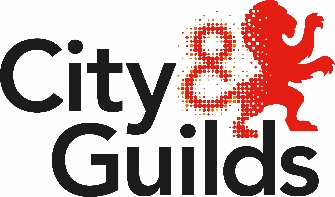 Version 2.1 July 2019 ContentsIntroduction		4What is in this document	4How to use forms	4End-Point Assessment Gateway Declaration Form	6Initial Meeting Recording Form	8Business Project Proposal Form (Task 1)	9Business Project Form (Task 3)	10Declaration of Authenticity Form 	13IntroductionWhat is in this documentRecording forms to be used by centres / end-point assessment customers / employers / training providers:Gateway Declaration FormInitial Meeting Recording FormBusiness Project Proposal Recording Form (Task 1)Business Project Recording Form (Task 3)Declaration of Authenticity FormThis document must be used alongside the End-Point Assessment Pack for centres / end-point assessment customers / employers / training providers.How to use formsCentres / end-point assessment customers / employers / training providers must use the forms provided by City & Guilds in the format laid out in this document.Gateway formThis must be completed with the apprentice and submitted to City& Guilds as part of the end-point assessment booking process.Initial Meeting Recording FormThis form is completed during the initial meeting to confirm decisions that have been agreed.  The form sets out the key decisions that are made and allows for comments to be added.  The form is completed by the City & Guilds Independent End-Point Assessor (IEPA) but the content is based on information provided by the employer representative and apprentice.Business Project Proposal Recording FormThis form should be used by the apprentice to present their 200-300 word project proposal.  The employer should review the content of this form/the proposal before it is submitted to City & Guilds.  The form should be submitted to City & Guilds when making the EPA booking.The form can be completed electronically or in writing.  If completed in writing, you may want to expand the boxes before printing the document.  This is the only change allowed to the document.Business Project Recording Form This form should be used to complete the business project.  It should include details of the research undertaken (research log) and references.  Any appendices should be added to the form.The form can be completed electronically or in writing.  If completed in writing, you may want to expand the boxes before printing the document.  This is the only change allowed to the document.Declaration of Authenticity FormThis purpose of this form is to confirm the authenticity of evidence submitted.  It should be used for the following evidence:Business Project Proposal (Task 1)Business Project (Task 3)Before signing the form, the employer should confirm authenticity by:Questioning the apprentice to gauge familiarity with the contentReviewing the content for any changes to the apprentices usual writing style, unusual examples of particularly words or spelling (for example US spellings) that might suggest cutting and pastingAsking for evidence of the process followed.End-Point Assessment Gateway Declaration Form Completion of this Gateway Declaration Form confirms that the employer/training provider is satisfied the apprentice has fulfilled all requirements to request their consideration for end point assessment by City & Guilds.  Providers must submit evidence of achievement to us for each gateway requirement. It is the provider’s responsibility to keep auditable evidence of these requirements. Without appropriate evidence, we will not be able to complete your booking or carry out the EPA. Customers may still be charged.Additional information required at Gateway Please note: For the below declarations e-signatures are permittedEmployer and provider declaration:I confirm that the gateway meeting has been carried out to confirm that the apprentice: Has achieved all EPA gateway requirements as listed above and has the knowledge, skills and behaviours required by the apprenticeship standard and is eligible for EPA. Has been employed throughout their apprenticeship. Will have completed a minimum of 12 months and 1 day on-programme before the first EPA assessment with City & Guilds. If applicable, where evidence must be submitted to support an element of the EPA;has submitted evidence that has been collated under conditions designed to ensure the authenticity of the Apprentice’s work, and I am satisfied that, to the best of my knowledge, the work submitted is solely that of the named apprentice. Apprentice declaration:I confirm that I have gone through a gateway process to check that I am eligible for EPA. I give City & Guilds permission to;apply to the ESFA and the Institute for Apprenticeships for the apprenticeship certificate on my behalf when I complete EPA.contact me via the email address given below in communication regarding my end-point assessment. If applicable, where evidence must be submitted to support an element of the EPA: I confirm that all work submitted is my own, and that I have acknowledged any sources used.Initial Meeting Recording Form Business Project Proposal Form (Task 1) Business Project Form (Task 3) Declaration of Authenticity Form  Apprentice declaration:I confirm that all work submitted is my own, and that I have acknowledged any sources I have used.Line manager declaration:I confirm that all work was conducted under conditions designed to assure the authenticity of the Apprentice’s work, and am satisfied that, to the best of my knowledge, the work produced is solely that of the apprenticeTraining Provider declaration (if appropriate): I confirm that the evidenced presented by the Apprentice is ready for End-Point Assessment.  It is valid, authentic, reliable and current and sufficient to meet the requirements of the relevant standard.Senior Chef – Production Cooking Apprenticeship(9082-12)Version and dateChange detailSectionV2 January 2019Added requirements to gateway formGateway formV2.1 July 2019Employer and provider declaration: page updatedGateway formApprenticeship StandardSenior Chef – Production CookingStart dateDD/MM/YYApprenticenameApprentice nameEnrolment number1234567Entry Requirement Achieved (Yes/No)Achieved a Level 2 English assessmentAchieved a Level 2 Maths assessmentRequirementsSubmitted (Yes/No)Business Project Proposal FormSchedule of workAny previous End-Point AssessmentsAny previous End-Point AssessmentsAny previous End-Point AssessmentsHas the apprentice taken any assessments as part of the EPA for this apprenticeship standard with any other EPA organisation?Has the apprentice taken any assessments as part of the EPA for this apprenticeship standard with any other EPA organisation?Yes/NoIf yes If yes If yes Which EPA organisation was this?What was the date(s) of the EPA?What grade(s) was issued, eg fail/pass/merit/distinction?EmployerSignatureDateDD/MM/YYYYTraining Provider (if appropriate)SignatureDateDD/MM/YYYYApprentice SignatureSignatureDateDD/MM/YYYYApprentice EmailEmail addressEmail addressEmail addressApprenticeship StandardSenior Chef – Production CookingDate of meetingDD/MM/YYApprenticenameApprentice nameEnrolment number1234567Contact details Contact details AttendeesAttendeesName DesignationDocumentation receivedDocumentation receivedBusiness Project Proposal Form/Declaration of Authenticity Form/Schedule of work/Agreed assessment scheduleAgreed assessment scheduleAgreed assessment scheduleAssessmentDateTimeBusiness ProjectPractical ObservationProfessional DiscussionAdditional InformationDate food order to be provided to employer/training providerPoints of clarification requested from apprentice/employerOther comments to be notedApprenticenameApprentice nameEnrolment number1234567Business Project Proposal (200-300 words)IEPA Approval/FeedbackApprenticenameApprentice nameEnrolment number1234567Business Project (2000-5000 words)Summary Introduction and backgroundFocus, aims and objectivesResearchFindingsConclusions and recommendationsApprenticeship StandardSenior Chef – Production CookingComponent Number7xxApprenticenameApprentice nameEnrolment number1234567ApprenticeSignature DateDD/MM/YYLine managerSignature DateDD/MM/YYTraining ProviderName & Signature DateDD/MM/YY